2011 Korean Government Scholarship Program forInternational Students for an Undergraduate Course1. Program ObjectiveThe objective of the Korean Government Scholarship Program for an Undergraduate Course is to provide international students with the opportunity to conduct advanced studies at higher educational institutions in  in order to promote international exchanges in education and mutual friendship between the countries.2. Total Candidates for Selection: 100 people from 59countries <Refer to Attachment>   ※ Only those who hold a citizenship of the countries in the attachment are eligible for the program.   3. Academic ProgramsUndergraduate degree courses for four years after successfully completing a one-year Korean Language Training. ※ University transferring is not allowed (e.g. Beginning from the 3rd year is not allowed.)4. Fields of Study  4-year undergraduate courses provided by the universities designated by NIIED   ※ Not applicable: fields the study period of which exceeds 4 years (e.g. medicine, dentistry, architecture)5. Qualifications Prospective applicant must meet the following qualification criteria: (1) Must be a citizen of the country to which scholarships are offered, which is also applied to his/her parents.  ※ Applicant must not be a holder of Korean citizenship. (2) Should be under 25 years of age as of March 1, 2011.(3) Have an adequate health, both physically and mentally.   ※ Persons who are pregnant or having severe illness may not apply. (4) Have finished or be scheduled to finish formal education of elementary, middle, high school as of March 1, 2011.※ Exceptional acceptance for a person who will have finished high school as of September 1, 2011 and who will be able to have level 3 in TOPIK until then.(5) Possess above 80% (out of 100%) in a grade point average (G.P.A.) of the whole school years of the high school attended or within top 10% among graduates in the same year.  (6) Not at any time have received a Korean government scholarship for his/her undergraduate study before.(7) Not have enrolled in an undergraduate course in  before.(8) Preferential selection for applicants who are good at Korean or English. 6. Submission of Required Documents (1) Place of Submission: Korean Embassy (or Consulate) or Korean universities <Refer to Attachment & CONTACT POINTS>(2) Deadline of Submission: The date set by the above institution(3) Documents to be submittedOne Completed Application Form (on a prescribed form: RD-1)One NIIED Pledge (on a prescribed form: RD-2) One Self-introduction Essay (on a prescribed form: RD-3)One Study Plan (on a prescribed form:RD-4) Two Recommendation Letters (from two different referees stated below, on a prescribed form: RD-5)Applicant's teacher or principal of the school, academic advisor or CEO of an organization, etc.⑥  One original Personal Medical Assessment (on a prescribed form: RD-6)⑦  One original Certificate of Health authorized by a doctor (on a prescribed form: RD-7)Only applicable for candidates who have successfully passed through the selection procedure set by the institution in charge of recommendation of candidates⑧  One original Copy of High School Diploma⑨  One original Copy of High School Grade Transcripts⑩  One original Copy of the Applicant’s Passport Application for issuance of a passport can be replaceable instead. ⑪  The Certificates of Citizenship of the Applicant and his/her Parents A birth certificate or a copy of passport, etc. ⑫  One original Copy of a Certificate of Korean or English Proficiency (if applicable) It should be issued within 2 years from as of March 1, 2011(4) Notes  ① Applicants can apply for the program through more than one institution in charge of recommendation of qualified candidates, but s/he SHOULD BE RECOMMENDED by ONLY ONE INSTITUTION. In case that s/he will be recommended by more than one institution, his/her application is to be rejected; if informed by more than one institution that s/he is selected as one of their candidates, s/he should make a decision as to which recommendation will be effective and let them know it.  English Name Spelling in the application form MUST be exactly the same as in the passport. One copy of application for issuance of a passport is replaceable for a copy of passport.  Application form and other program materials are to be filled out either in Korean or in English. And all of the materials should be A4 sized; if smaller, attach the material to an additional A4 sized paper; if bigger, fold it up to be an A4 sized one.   Regarding a high school grade transcript, it should prove that your academic achievement satisfies 5-(5) above; otherwise, you should submit a certificate issued by the high school, which should include either an official seal of the school or a school principal’s signature. The documents such as certificates or credentials issued in languages other than Korean or English must include official notarized translation, which is to be put before the original. ⑥ Other documents except the ones written on a form prescribed by NIIED should contain their numbers and names on the top right. (ex.⑧High School Diploma)   When you submitting the documents to the institution in charge of selection of candidates, the documents should be arranged in the order of the list of the required documents stated above. Each document can be stapled, but all of the documents should be put together using (a) clip(s): do not staple them altogether, or do not put them into a transparent file one by one. ⑧ Submitted documents will not be returned to the applicant.⑨ Incomplete or incorrect documents are subject to rejection by NIIED.7. Scholarship Payment(1) Scholarship Period: March 1, 2011 ~ February 28, 2016(2) Scholarship Benefits① Airplane ticket or airfare: The grantees will receive an airplane ticket or be paid an economy class airfare of the shortest route between their country and Korea when they come to Korea, and, thereafter, when they leave Korea after completion of their study.   Monthly Allowance: 800,000 won per monthTuitions: The full tuition is exempted by NIIED and the entrance fee for the first semester by the host university.Settlement Allowance: 200,000 won upon arrivalRepatriation Allowance: 100,000 won upon completion of studiesKorean Language Training ExpensesThe full costs up to 1 year (NIIED pays directly to the language training institution)Medical Insurance: The grantees will be provided with health insurance for major accidents and illnesses during their scholarship period. (3) Notes① NIIED does not compensate fees for the domestic travel both in the grantee’s country and Korea.Airfare for entry into Korea will not be provided to a grantee that has been staying in Korea for between the confirmation date of selection of scholarship students and the designated entry due (February 28, 2011).   NIIED does not compensate fees for insurance of traveling to and from .④ The medical fee is to be reimbursed through the insurance company to the grantee after s/he pays first⑤ Any grantee who gives up his/her study during the scholarship period will not receive airfare and allowance for repatriation except for the cases approved by NIIED such as severance of diplomatic relations, war or other natural disasters. ⑥ Any grantee who quits the program in 3 months after one’s entrance into Korea, should refund all scholarship fees (The airfare of arriving Korea, settlement allowance, monthly allowance, Korean language training expenses, etc.).8. Selection (Application) Procedures ☞ Successful candidates can download their invitation letter and other important notes from the following site. www.gks.go.kr - KGSP APPLICATION - SUCCESSFUL CANDIDATESAccess key: Candidate’s family name followed by his/her birth-date (yymmdd)Ex) when your family name is AABBCC and your birth-date is March, 1, 1992 → AABBCC9203019. Study(1) Available Universities for 2011 KGSP grantees(2) Korean Language Course Institution: At an institution designated by NIIEDNotesThe grantee whose has more than level 5 in TOPIK can be exempt from the preliminary Korean language training and can start his/her bachelor’s degree course.The grantee should reach level 3 in TOPIK after the completion of a Korean language course and before starting a bachelor’s degree course.     In principle, the grantee is not supposed to leave  during Korean language training. The grantee must not bring his/her family to  during the Korean language training period. And in case that s/he wishes to be accompanied by his/her family after completion of the language course, the whole expenses for it should be borne by him/her. -   The grantee should have level 3 in TOPIK after completion of Korean language training and before beginning a bachelor’s degree course. (3) Undergraduate Degree ProgramInstitutionThe grantee selected through the recommendation of a university: At the university which has recommended him/her The grantee selected through the recommendation of a Korean embassy: At the university to which s/he is admitted. (S/he may apply for admission to a university s/he would like to enter)NotesThe grantee should make a preparation of the required documents for application for an admission to a university. The grantee recommended by a Korean embassy will take a procedure for application for a university admission while taking a Korean language course; as for information on application for admission, please visit the university websites.If the grantee is needed to write a final thesis, it must be written in Korean in principle; if the final thesis must be written in another foreign language, s/he should submit its summary in Korean. 10. Other Important things(1) Entry① Grantees must arrive in Korea by February 28, 2011. In case a grantee does not enter Korea by the designated date without any special reason, his/her scholarship award will be canceled. ※ Grantees who will have finished high school as of September 1, 2011 and who will be able to have level 3 in TOPIK until then should arrive in Korea by August 30, 2011. Prior to arrival, grantees should acquire some knowledge about Korea and Korean culture, etc. Grantees are required to get a visa before arriving in Korea.※ Visa status: D-4 (Korean language course) or D-2 (Degree course)   ※ Visit the Consular section of the Korean embassy or consulate in your country of residence with an invitation letter issued by NIIED upon the announcement of successful candidates.④ The payment of the monthly allowance for the first month after arrival in Korea may be delayed. Therefore, every grantee is advised to bring extra money to cover the living expenses for the period.  (2) Housing  ① Grantees would reside in a university dormitory.② The dormitory fee will be deducted out of the monthly allowance by the university. (3) Cancellation or temporary suspension of Scholarship① If a grantee is found engaged in any of the following activities during his/her stay in Korea, his/her scholarship will be suspended and then will be disqualified from a grantee position.When any documents of the scholarship application has been found falseWhen the grantee is punished by the university or involved in any form of political activityWhen the grantee has violated the written pledge which s/he has given to NIIEDWhen the grantee has violated the guidelines and regulations set by NIIEDWhen the grantee has been cautioned more than 2 times due to an unexcused absence or a prolonged absence from the Korean language training or the temporary departure without permission or notificationWhen the grantee has not earned at least 2/3 of the registered credit courses of the semesterWhen the grantee has not submitted a request for re-enrollment to the university and not notified NIIED of re-enrollment without any proper reasons within one month after the period of ‘temporary absence from school’ has endedWhen the grantee has given up one’s studiesWhen they refuse to study at the assigned university after s/he finished his/her Korean language courseWhen an award holder returns to his/her country of origin or to another country for the purpose of joining an exchange program similarly, operated by agreement on credit exchanges between the Korean and foreign universitiesWhen an award holder gets more than three warnings When an award holder's TOPIK level is 0 after the completion of the Korean language course When an award holder does not reach level 2 in TOPIK after the completion of the additional 6 month Korean language courseWhen an award holder does not reach level 3 in TOPIK after the completion of the additional 12 month Korean language course② Temporary suspension of scholarshipWhile taking a Korean language course, in special cases(e.g. funeral of his/her parents, his/her wedding, treatment of illness, etc.), the grantee may leave Korea for a maximum of 2 weeks after s/he gets the permission from NIIED; the scholarship for the period is not to be paidAfter the grantee begins his/her study at undergraduate course, s/he should obtain a proper approval from the university where s/he studies in order to exit Korea for more than 30 days. His/her monthly allowance is to be cut for the period of absence exceeding 30 days per semester11. Contact(1) For application & submission of required documents <Refer to Attachment & CONTACT POINTS>• The Korean Embassy or Consulate in the country of origin OR Korean universities (2) For others except the above• NIIED Website: http://www.niied.go.kr[English version: Korean Government Scholarship Students – Q&A]  2011년 Global Korea Scholarship [GKS]대한민국정부초청 외국인 학부장학생 모집요강1. 목적   외국인 학생에게 대한민국 고등교육기관에서 수학할 기회를 부여함으로써 국제교육교류 촉진 및 국가 간 우호증진을 도모하고자 함2. 초청대상국 및 모집인원:  59개국 100명 <Attachment 참조>※ 아래 국가의 국적을 소지한 자만 동 프로그램에 지원할 수 있음3. 모집과정: 1년 이내 한국어 연수 후 4년제 학사 과정 ※ 대학 편입 불가 4. 모집분야: 국립국제교육원이 지정한 대학내 개설된 4년제 학과※ 단, 의학, 치의학, 건축학과 등 수학연한이 4년을 초과하는 학과는 제외 5. 지원자격(1) 추천대상국 국적 소유자 (본인 및 부모)   ※ 한국 국적을 소유하지 않은 자(2) 2011년 3월 1일 현재, 만 25세 미만인 자(3) 한국에서의 장기간 유학이 가능할 정도로 신체 건강한 자   ※ 임신 및 질병 치료 중인 자는 지원할 수 없음(4) 2011년 3월 1일 현재 초, 중, 고등학교 전 교육과정을 이수(예정)한 자    ※ 단, 2011년 9월 1일 현재 고등학교 졸업예정자로 TOPIK 3급 이상 취득자도 지원 가능함(5) 최종학교 전 학년 평균 성적(G.P.A.) 80% 이상 또는 학교 성적 상위 10% 이내인 자(6) 한국에서 동일 과정의 장학금을 받은 사실이 없는 자(7) 한국에서 학사 과정에 등록한 사실이 없는 자(8) 한국어 또는 영어 능력 우수자 우대6. 지원서 제출(1) 제 출 처: 한국 공관 또는 대학 <Attachment & CONTACT POINTS 참조>  (2) 제출기한: 상기 기관이 정하는 기일까지  (3) 제출서류 ① 지원서 1부 (소정양식: RD-1)② 서약서 (소정양식: RD-2)③ 자기 소개서 (소정양식: RD-3)④ 수학계획서 (소정양식: RD-4)⑤ 추천서 2부 (소정양식: RD-5)※ 지도교사, 출신학교장, 지도교수, CEO 등⑥ 자기 건강 진단서 (소정양식: RD-6)⑦ 의사가 발급한 영문 건강 증명서 (소정양식: RD-7)※ 추천기관에서 장학생 후보로 선정한 자에 한함 ⑧ 고등학교 졸업증명서 1부⑨ 고등학교 성적증명서 1부⑩ 본인 여권 사본 여권 제출이 어려운 경우, 여권 발급 신청서 등을 제출하여야 함⑪ 본인 및 부모의 외국 국적을 확인할 수 있는 증명서 사본출생증명서 또는 여권 사본 등⑫ 한국어 또는 영어 공인 성적 증명서 사본 (소지자에 한함, 2011.3월 1일 기준 2년 이내)(4) 유의사항① 1개 이상의 추천 기관을 통해 복수 지원할 수는 있으나, 추천은 반드시 1개의 기관을 통해서 받아야 함. ※ 1개 이상의 기관에서 추천을 받는 경우, 선발 대상에서 제외함; 1개 이상의 기관에서 후보로 선발되었다는 통보를 받을 경우, 1개의 추천기관을 선택하는 결정을 하여야 하며, 이를 기관에 통보하여야 함② 지원서의 영어 성명의 철자는 반드시 여권의 것과 같아야 함③ 신청서를 비롯한 모든 서류는 한국어 또는 영어로 작성해야 하며, A4 규격이어야 함※ 만일 서류가 A4 규격보다 작을 경우, 별도 A4 용지에 부착하여 제출하도록 하고, A4규격보다 클 경우, A4 규격에 맞도록 접어서 제출하여야 함 ④ 성적증명서 관련, 5-(5)항을 증명하는 서류를 제출하여야 함※ 학교에서 발급하는 증명서로 동 사항을 확인할 수 없는 경우, 학교장의 별도 확인서(학교 직인 또는 학교장 사인 포함 필)를 제출하여야 함⑤ 각종 증명서가 한국어 또는 영어로 작성된 것이 아닐 경우 반드시 공증번역본을 첨부해야 함. ※ 공증본이 있을 경우, 공증본을 원본 앞에 정렬함 ⑥ 본원 소정양식 이외의 서류는 상단 우측에 서류명을 작성하여야 함. (예) ⑧High School Diploma⑦ 지원서 제출시 모집요강 지원서류 목록 순으로 정렬하도록 하고, 클립으로 철하도록 함. ※ 1개 서류를 스테이플로 철할 수는 있으나, 지원 서류 전체를 스테이플로 철하거나 투명 파일에 하나씩 끼워 제출하지 않도록 함⑧ 제출한 서류는 일체 반환하지 않음⑨ 제출 서류의 기재 내용이 부정확하거나 미비 서류가 있는 경우에는 선발 대상에서 제외함7. 장학금 지급(1) 지급기간: 2011.3. 1 ~ 2016.2.28 (2) 지급내역① 항공권 또는 항공료: 최초 입국 시 및 최종 귀국 시 서울과 당해국 최단거리 국제공항간 보통석 항공권 또는 항공료 지급② 생활비: 매월 800,000원③ 학비: 전 학기 등록금은 국립국제교육원에서, 입학금은 대학에서 지원④ 정착지원금: 최초 입국 시 200,000원 ⑤ 귀국준비금: 최종 귀국 시 100,000원 ⑥ 어학연수비: 본원이 지정한 교육기관에 직접 지급⑦ 의료보험: 장학기간 중 질병, 상해, 사고 등에 대한 보험료 (3) 유의사항① 장학생의 자국 내 이동 및 한국 내 이동 항공료는 지원하지 않음② 장학생 확정 선발 통보일로부터 입국 기한(2011.2.28)까지 한국에 체류 중인 자는 입국항공료를 지급하지 않음③ 입국 및 귀국여행에 따른 보험료는 지원하지 않음④ 의료비는 장학생이 병원 또는 약국에 선납 후 보험사를 통해 환불됨⑤ 장학기간 내 중도 포기자에게는 외교 관계의 단절, 전쟁, 기타 천재지변 등 국립국제교육원이 인정하는 경우를 제외하고 귀국항공료와 귀국준비금을 지원하지 않음⑥ 한국 입국 후 3개월 이내 중도 포기한 경우, 장학금 전액(입국 항공료, 정착지원금, 생활비, 한국어 연수비 등)을 반납하여야 함8. 선발(지원) 절차☞ 합격자는 아래 사이트에서 ‘초청장’ 및 ‘합격자 유의사항’을 사이트에서 다운로드 받아 사용 - www.gks.go.kr - KGSP APPLICATION - SUCCESSFUL CANDIDATES- 접속 인증키: 장학생의 성(Family name) + 생년월일(yymmdd)예) 성이 AABBCC이고, 생년월일이 1992년3월 1일일 경우→ AABBCC9203019. 장학생 수학(1) 2011년 장학생 수학 가능 대학 (2) 한국어 연수연수기관: 국립국제교육원이 지정한 한국어 연수 기관 유의사항 -   TOPIK 5급 이상을 소지한 자는 한국어 연수 없이 학위과정에 진학할 수 있음-   한국어 연수 종료 후, 학위과정 진학 전까지 TOPIK 3급을 취득하여야 함-   한국어 연수기간 동안 해당 장학생은 한국에 체류하는 것을 원칙으로 함-  한국어 연수기간 중에는 가족동반을 할 수 없음. 이후 장학생이 가족을 동반할 경우, 이에 소요되는 경비 일체는 장학생 본인이 부담하여야 함(3) 학사과정 수학수학기관대학 추천을 받아 선발된 장학생: 추천 대학재외공관 추천을 받아 선발된 장학생: 본인의 희망에 따라 입학허가를 받은 대학유의사항-  대학 입학에 필요한 서류는 본인이 준비하여야 함-  재외공관 추천을 받아 선발된 장학생은 한국어연수 중에 대학 입학 지원을 하게 됨; 입학 관련 정보는 대학의 웹사이트를 참고하기 바람-  졸업논문을 작성해야 하는 경우, 한국어로 작성함을 원칙으로 함※ 외국어로 작성할 필요가 있는 경우, 한국어 요약본을 제출해야 함10. 장학생 유의사항(1) 입국 ① 선발된 장학생은 지정일까지 (2011.2.28까지) 입국하여야 함. 지정된 기일 내에 입국하지 않을 경우 장학생 자격이 취소될 수 있음  ※ 2011.9.1 현재 고등학교 졸업예정자로 TOPIK 3급 이상 취득자는 2011.8월말까지 입국하여야 함 장학생은 입국 전에 한국 및 한국 문화 등의 사전 연구가 필요함③ 입국 비자는 한국 입국 전에 장학생 본인이 발급받아야 함※ 장학생 확정통보를 받은 후 국립국제교육원에서 발급한 초청장을 지참하고 출신국한국공관 영사과에 신청④ 입국 후 최초 1개월분 장학금은 학기 시작으로 인하여 늦게 지급될 수 있으므로 입국 시 최소한 1개월 분의 생활비를 지참하는 것이 바람직함(2) 숙소① 장학생은 한국어 연수 및 학사과정 수학 대학의 기숙사에서 생활하게 됨② 기숙사비는 본원에서 지원하는 생활비에서 공제함  (3) 장학금 지급중단 및 일시 정지① 다음의 경우에는 장학생 자격을 상실하고 장학금 지급을 중단함- 장학생지원관계서류 및 기타 제출서류가 허위로 작성되었음이 드러났을 때 - 소속교육기관으로부터 징계처분을 받았거나 정치활동을 한 때- 국립국제교육원에 제출한 장학생 서약서의 내용을 위반했을 때- 국립국제교육원이 정한 정부초청외국인장학생 학사지침에 따르지 아니한 때- 무단 일시 출국 또는 한국어연수기관의 재학 중 무단결석 및 장기결석으로 인하여 경고처분을 2번 이상 받을 때 - 재학 중 해당 학기에 수강 신청한 과목 학점의 2/3 이상을 취득하지 못한 때 - 휴학기간 종료 후 정당한 사유 없이 1개월 이내에 복학원서를 제출하지 않을 때 - 중도포기 했을 때- 한국어 연수 종료 후, 입학하기로 한 대학에 진학하지 않을 때 - 외국대학과의 학점교류 등의 목적(교환학생 등)으로 출신국 또는 제3국에 출국한 경우- 경고 3회 이상 받은 때- 한국어연수 후 TOPIK 무급인 때- 6개월 한국어 추가 연수 후 TOPIK 2급에 미도달한 때- 12개월 한국어 추가 연수 후 TOPIK 3급에 미도달한 때  ② 다음의 경우에는 장학금 지급을 일시 정지함- 한국어연수 기간 중 출국하는 경우 소속 한국어연수기관장의 허가를 받아야 하며, 해당 기간분 생활비는 지급하지 아니함 - 학위과정 진학 후 학기당 1회 30일을 초과하여 일시 출국하는 경우 소속 대학의 승인을 받아야 하며, 30일 이상의 초과 기간분 생활비는 지급하지 아니함11. 문의처 (1) 지원 및 지원서 제출 관련 사항▪ 해당국 주재 한국대사관 또는 대학 <Attachment & CONTACT POINTS 참조>(1)항 이외의 사항▪ 국립국제교육원 웹사이트: www.niied.go.kr [English version - Korean Government Scholarship Students – Q&A][ATTACHMENT: Quota of Scholarships of IRCs]* You should apply for the program ONLY THROUGH the KOREAN UNIVERSITIES [KU] if you come from the following countries; - Brazil, East Timor, Hungary, Japan, Kenya, Nigeria, Pakistan, Poland, Romania, Tanzania, Uganda* You should apply for the program ONLY THROUGH the KOREAN EMBASSIES (or CONSULATE) OF YOUR ORIGIN [KE] if you come from the following countries;   - Afghanistan, Angola, Bolivia, Brunei, Bulgaria, Congo (DRC), Dominican Republic, El Salvador, Gabon, Guinea Bissau, Iran, Lebanon, Mexico, Mauritania, Panama,Paraguay, Russia, Senegal, Sweden, Tajikistan, Togo, Turkmenistan, Ukraine, Yemen* If you come from the other countries except above mentioned countries, you may apply for the program either through the KUs or through the KE.   [RD-1]∙ English Name Spelling MUST be exactly the same as in your passport2011 대한민국정부초청외국인 학부장학생 지원서(Application for 2011 KGSP for an Undergraduate Course)1. CHECKLIST (Submission of Required Documents)※ Please put a √ in the appropriate box. If not applicable, please state N/A.1/32. APPLICATION ※ Please put a  in the appropriate box, TYPE or PRINT clearly. Use black ink.□ 인적 사항 (Personal Information) (English Name Spelling MUST be exactly the same as in your passport)□ 희망분야 (Desired Field & Major) □ 언어능력 (Language Proficiency)	□ 학력 (Education: including Junior High School): Please list most recent first.2/3□ 경력 (Work Experience): Please list most recent first.□ 가족사항 (Family Background)□ 한국기관에서 수여받은 장학금 (Previous Scholarship Awards Received from Korean institutions)□ 과거 한국에서의 거주 또는 체류 사실 (Previous Visits to Korea)□ 신원보증인 명단 (List of References)THE ANSWERS I HAVE GIVEN ABOVE ARE TRUE AND CORRECT TO THE BEST OF MY KNOWLEDGE. IF MY ANSWERS CONTAIN ANY KIND OF FALSEHOOD, I WILL TAKE ANY LEGAL RESPONSIBILITY.3/3[RD-2]서 약 서 (Pledge)1. 나는 한국정부초청 학부장학생으로서 다음 사항을 지킬 것을 서약합니다.한국 내 대학의 학칙 등에서 정한 규칙에 따라 최선을 다해서 학업과 연구에 전념한다.한국의 사회질서를 위반하지 않도록 행동할 것이며, 모든 정치활동 (정치목적의 집회·시위에의 참가, 정치결사, 정치적인 논문·선언의 발표 등)을 하지 않는다.   (3) 한국에서 채무를 진 경우(국내 거주기간 내) 자기가 책임지고 변제한다.   (4) 한국어연수 및 학위과정 수학과 관련하여 국립국제교육원이 정한 방침에 어떠한 이의도 제기하지 않고 따른다.      (5) 국립국제교육원이 정한 학사행정 조치사항에 적극 협조하고 이를 준수한다.    (6) 프로그램 운영상 필요하거나 타 정부 기관의 요청이 있는 경우 본인의 개인정보 (이름, 연락처, 소속 학교 등) 사용에 동의한다.   2. 상기 사항을 위반한 경우, 장학생 지원서류의 기재사항이 허위사실로 판명된 경우, 대학에서 징계처분, 성적불량 등 수학능력이 없다고 인정된 경우에는 장학금 지급을 중지 당하더라도 이의를 제기하지 않을 것임을 서약합니다.1. As a grantee of the Korean Government scholarship, I pledge to abide by the following rules;To refrain from violation of university regulations, and to fulfill my obligations as a student to the best of my ability.To behave in a manner appropriate to the Korean culture and society, and not to participate in any form of political activity (such as organizing a political party, joining a political party, attending political meetings, publishing political articles and declarations, organizing or participating in demonstrations of a political nature, and so on).(3) To accept responsibility for paying any debts incurred in (4) To abide by the NIIED's policy concerning the Korean language course and the degree course without any objection.(5) To abide by all of the terms and regulations set by NIIED.(6) To agree to the use of my personal information (name, contact number, institutions I belong to, etc) when it is needed for the operation of the program or upon the request of other governmental institutions. 2. If I am proved to have violated any of the above articles, to have made a false statement in my application documents or to have failed to comply with academic standards or the rules of university or research institute, I shall accept the decision of NIIED, even though it may include the suspension or revocation of the scholarship.[RD-3]자 기 소 개 서(Self-introduction Essay)자기소개서를 2페이지 이내로 서술식으로 작성(A4, 단면으로 작성)하되, 아래 내용을 포함하도록 하며, 내용을 잘 알아볼 수 있도록 타이핑을 하거나 인쇄하시오. 〔Write an essay of self-introduction not exceeding 2 pages on an A4 size format, one-sided only. The essay should contain the following things and must be clearly typed or printed in black ink.〕- Motivations with which you apply for this program- Personal background in family and education, - Significant experiences you have had; risks you have taken and achievements you have made, (a) person(s) or (an) event(s) that has(have) had a significant influence on you- Extracurricular activities such as club activities, community service activities or work experiences- If applicable, describe awards you have received, publications you have made, or skills you have acquired, etc.[RD-4]수 학 계 획 서(Study Plan)아래 수학계획서를 한국어 또는 영어로 2 페이지 이내로 A4 규격용지에 단면으로 작성하시오. 아래 서식을 참고하여 수학 또는 연구 목적 및 계획을 작성하시되, 특히 수학 또는 연구 후 활용계획은 추천자와 협의 후 작성하시오. 내용을 잘 읽어볼 수 있도록 깨끗하게 타이핑하거나 인쇄하시오. (Write a study plan not exceeding 2 pages in Korean or English on an A4 size format, one-sided only. The study plan must be written either in Korean or English. Please refer to the sample format below and include your purpose and plans for future academic study or research. In particular, 'how you will utilize your knowledge acquired in ' must be written after discussion with the referees. It must be typed or printed clearly using black ink. [RD-5]추 천 서(Letter of Recommendation)To be completed by the applicant: ----------------------------------------------------------------------------------------------------------------------To the person giving a referral:Thank you for writing this letter on behalf of the person named above. Please indicate your candid and prompt assessment of the above named applicant. Fill out the present form with additional comments, enclose it in an envelope, sign across the flap, and hand it to the applicant for submission to the institution in charge of recommendation of candidates. You may attach additional sheets if necessary. 1. How long and in what capacity have you known the applicant?2. What are the strengths and aptitude of the applicant?3. What are the applicant's weaknesses? What weak points does she/he need to improve?4. How do you think the applicant can apply his or her study plan at an educational institution in ? Do you think s/he will succeed in utilizing his/her knowledge acquired in  in the future?1/25. Please assess the applicant's qualities in the evaluation table given below. Rate the applicant compared to other individuals whom you are familiar with and who are also applying for a graduate program in .6. Please provide us with some comments on the ratings you have made in Section 5.    2/2[RD-6]  자 가 건 강 진 단 서(Personal Medical Assessment)Please provide accurate information for the following questions. THE ANSWERS I HAVE GIVEN ABOVE ARE TRUE AND CORRECT TO THE BEST OF MY KNOWLEDGE. IF MY ANSWERS CONTAIN ANY KIND OF FALSEHOOD, I WILL TAKE ANY LEGAL RESPONSIBILITY.Date(yyyy/mm/dd):     .      .[RD-7]Certificate of Health 1. Personal Information                                                       Full Name:                                                                              Age:                                          Sex:                                     Date of Birth:                                                                           Nationality:                                                                             2. Physical Examination                                                          Blood Pressure: Systolic              Diastolic             mmHg Vision: Right 20/                Left 20/               Color Vision                         Corrected: Right             /15  Left             /15    Dental Evaluation: Good (    )  Fair (    )  Poor (    ) Needs Attention (     )    Clinical Evaluation: If Abnormal:										    3. Chest X‐ray Examination    Date taken:										  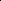    Findings:											  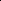 4. Laboratory Examination    Hemoglobin:                Gm/dl 			Urine: S.G.                  Sugar               Micro                 Hepatitis B: 										  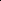 Stool for Parasite Oval:								  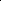 Serological Test for Syphilis & AIDS :                                                    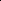    Other:  										  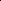 This is to certify that the above named applicant has gone through a general medical examination and the findings indicated here are true to the best of my knowledge. In my opinion his/her health condition is; Excellent (   )  Good (    )   Fair (    )   Poor (    )Quota of Scholarshipsin each countryCountry5Vietnam 4Indonesia , Malaysia, Mongolia3Cambodia, Kazakhstan, Laos, Myanmar, Philippines, Thailand2Azerbaijan , Bangladesh, Colombia, Egypt, Ethiopia, Ghana, Guatemala, Kyrgyzstan, Nepal, Russia, Pakistan, Peru, Singapore, Sri Lanka,Uzbekistan, Turkey1Afghanistan, Angola, Bolivia, Brazil, Brunei, Bulgaria, Congo(DRC), Dominican Republic, East Timor, El Salvador, Gabon, Guinea Bissau, , Hungary, Iran, Japan, Kenya,, Lebanon, Mauritania, Mexico, Nigeria, Panama, Paraguay, Poland, Romania, Senegal, Sweden, Tajikistan, Tanzania, Togo, Turkmenistan, Uganda, Ukraine, YemenSelection ProceduresPeriodApplication Procedures(☞ Contact)NIIED will announce the 2011 invitation plan October 20, 2010Check the invitation plan - List of the countries where scholarships are available, requirements, application forms, etc. ☞ www.niied.go.kr (HOT NEWS)☞ www.gks.go.krInstitutions in charge of recommendation of qualified candidates (hereafter; IRC) will announce their selection plan, which may bedifferent depending on the institutions. Late OctoberCheck IRC’s plan  -Application deadline, selection procedures set by the relevant IRC, etc. ☞ IRC.IRC will select candidates NovemberSubmit the application documents and then follow the set directions☞ IRCIRC will recommend the qualifiedcandidates to NIIEDDecember 20NIIED will announce the successful candidates January 5, 2011 Check the list of successful candidates → Apply for a visa for the entry into Korea☞ www.niied.go.kr (NOTICE) or IRC  ☞ www.gks.go.kr (SEE BELOW)IRC will notify NIIED of the grantee’ entry itinerary February 7~14Check the entry itinerary and prepare for the entry into Korea☞ IRCGrantees will enter Korea February 21 ~ 28Enter Korea Grantees will begin to take a Korean language courseMarch 2Begin to take a Korean language courseAjou Univ. Cheongju Univ. Chonnam National Univ. Chosun Univ. Chungbuk National Univ. Chungnam National Univ. Daegu Univ. Daejeon Univ. Dong A Univ. Dongguk Univ. Dongseo Univ. Ewha Womans Univ. Gyeongsang National Univ. Hanllym Univ. Hankuk Univ. of Foreign Studies Hannam Univ. Hanyang Univ. Hongik Univ. Inha Univ. Jeju National Univ. Jeonju Univ. KAIST Kangwon National Univ. Keimyung Univ. Kongju National Univ. Konkuk Univ. Konyang Univ. Kookmin Univ. Korea Univ. Kyonggi Univ. Kyunghee Univ. Mokpo National Univ. Myongji Univ. Pai Chai Univ. Pukyong National Univ. Pusan National Univ. Seoul National Univ. Sogang Univ. Sookmyung Women’s Univ. Soon Chun Yang Univ. Sung Kyun Kwan Univ. Sunmoon Univ. Ulsan Univ. Woosuk Univ. Woosong Univ. Yeungnam Univ. Yonsei Univ.▪ Korean Language Study         	http://www.kosnet.go.kr▪ Korean Universities	       		http://www.studyinkorea.go.kr▪ Korean Culture	               	http://korea.net/▪ The Korean Embassy abroad		http://www.mofat.go.kr▪ Entry & Residence	       		http://immigration.go.kr.배정인원국가명5명베트남4명말레이시아, 몽골, 인도네시아3명미얀마, 라오스, 카자흐스탄, 캄보디아, 태국, 필리핀2명가나, 과테말라, 네팔, 러시아, 방글라데시, 스리랑카, 싱가포르, 아제르바이잔, 에티오피아, 우즈베키스탄, 이집트, 콜롬비아, 키르기즈스탄, 터키, 파키스탄, 페루1명가봉, 기니비사우, 나이지리아, 도미니카(공), 동티모르, 레바논, 루마니아, 멕시코, 모리타니아, 볼리비아, 불가리아, 브라질, 브루나이, 세네갈, 스웨덴, 아프가니스탄, 앙골라, 엘살바도르, 예맨, 우간다, 우크라이나, 이란, 일본, 케냐, 콩고(DRC), 타지키스탄,탄자니아, 토고, 투르크메니스탄, 파나마, 파라과이, 폴란드, 헝가리선발 절차일정지원 절차 (☞ 문의처) [국립국제교육원(NIIED)] 장학생 모집 계획 발표2010. 10. 20(수)장학생 모집 계획 확인 - 초청 대상국 및 국가별 인원, 지원자격, 구비 서류 등☞ www.niied.go.kr (HOT NEWS)☞ www.gks.go.kr [장학생 후보 추천기관(이하 추천기관] 장학생 선발 계획 발표 ※ 일정 및 선발 대상 등 세부 내용은 기관에 따라 다를 수 있음 2010.10월 하순추천기관 장학생 선발 계획 확인 - 장학생 지원서류 제출기한 및 선발 전형 방법 등☞ 추천 기관[추천 기관] 장학생 후보 선발2010. 11월지원서 제출 및 선발 전형 응시☞ 추천 기관[추천 기관] 장학생 후보 추천  2010. 12. 20(월)[NIIED] 최종 합격자 발표 2011. 1. 5(수)합격 여부 확인 및 비자신청☞ www.niied.go.kr (NOTICE) ☞ www.gks.go.kr[추천 기관] 장학생 입국 일정 통보 (→ NIIED)2.7(월)~ 2.14(월)입국 일정 확인 및 입국 준비  ☞추천 기관 → 한국어연수기관, NIIED장학생 한국 입국 2.21(월)~2.28(월)장학생 한국 입국장학생 한국어 연수 시작3. 2(수)장학생 한국어연수 시작 강원대, 건국대, 건양대, 경기대, 경상대, 경희대, 계명대, 고려대, 공주대, 국민대, 대구대, 대전대, 동국대, 동서대, 동아대, 명지대, 목포대, 배재대, 부경대, 부산대, 서강대, 서울대, 선문대, 성균관대, 숙명여대, 순천향대, 아주대, 연세대, 영남대, 우석대, 우송대, 울산대, 이화여대, 인하대, 전남대, 전주대, 제주대, 조선대, 청주대, 충남대, 충북대, KAIST, 한국외대, 한남대, 한림대, 한양대, 홍익대▪ 한국어학습		http://www.kosnet.go.kr▪ 한국내 대학    	http://www.studyinkorea.go.kr▪ 한국문화이해		http://korea.net▪ 재외한국공관		http://www.mofat.go.kr▪ 입국 및 체류		http://immigration.go.krNOCOUNTRYIRCIRCNOCOUNTRYIRCIRCNOCOUNTRYKEKUNOCOUNTRYKEKU1AFGHANISTAN131MEXICO12ANGOLA132MONGOLIA223AZERBAIJAN1133MAURITANIA14BANGLADESH1134MYANMAR215BOLIVIA135NEPAL116BRAZIL136NIGERIA17BRUNEI137PAKISTAN28BULGARIA138PANAMA19CAMBODIA1239PARAGUAY110COMOBLIA1140PERU1111CONGO(DRC)141PHILIPPINES2112DOMINICAN REPUBLIC142POLAND113EAST TIMOR143ROMANIA114EGYPT1144RUSSIA (Moscow)114EGYPT1144RUSSIA (Vladivostok)115EL SALVADOR145SENEGAL116ETHIOPIA1146SINGAPORE1117GABON147SRI LANKA1118GHANA1148SWEDEN119GUATEMALA1149TAJIKISTAN120GUINEA BISSAU150TANZANIA121HUNGARY151THAILAND1222INDONESIA2252TOGO123IRAN153TURKEY1124JAPAN154TURKMENISTAN125KAZAKHSTAN1255UGANDA126KENYA156UKRAINE127KYRGYZSTAN1157UZBEKISTAN1128LAOS1258VIETNAM (Hanoi)1228LAOS1258VIETNAM (Ho Chi Minh)1129LEBANON159YEMEN130MALAYSIA22CountryApplicant’s nameCountryApplicant’s nameFirst name / Given name / Middle nameList of Required Documents Original Document Official Notarized Translation① 지원서   One Complete Application FormN/A② 서약서   One NIIED PledgeN/A③ 자기소개서   One Self-introduction EssayN/A④ 수학계획서   One Study PlanN/A⑤ 추천서 2부   2 Recommendation Letters⑥ 자기 건강 진단서    One Personal Medical Assessment N/A ⑦ 의사 발급 건강증명서   One Health Certificate authorized by a M.D.⑧ 고등학교 학위증명서   One Copy of High school Diploma⑨ 고등학교 성적증명서 One Copy of High school Grade Transcripts⑩ 본인 여권 사본   One Copy of the Applicant's PassportN/A⑪ 본인 및 부모 국적 증명서    One Certificate of Citizenship of the Applicant and his/her Parents: birth certificate, passport, etc. ⑫ 한국어 또는 영어 능력 공인 인증서  One Copy of Certificate of Korean or English Proficiency □ K.P.□ E.P.N/A⑬ 기타 Others [Write down the name(s) below] 1. 2. 3. 성명(Full Name)자국어(Native language)여권 사진(Passport Photo)3cm ×4cm성명(Full Name)자국어(Native language)성(Family Name)이름(First Name)이름(First Name)Middle Name여권 사진(Passport Photo)3cm ×4cm성명(Full Name)영어*(English)여권 사진(Passport Photo)3cm ×4cm성명(Full Name)영어*(English)성(Family Name)이름(First Name)이름(First Name)Middle Name여권 사진(Passport Photo)3cm ×4cm성별(Gender)□ Male□ Female생년월일(Date of Birth: yyyy/mm/dd)생년월일(Date of Birth: yyyy/mm/dd)여권 사진(Passport Photo)3cm ×4cm성별(Gender)□ Male□ Female결혼여부(Marital Status)결혼여부(Marital Status)□ Single   □ Married□ Single   □ Married여권 사진(Passport Photo)3cm ×4cm출생지(Place of Birth)City/Province and CountryCity/Province and CountryCity/Province and Country여권번호(Current Passport Number)여권번호(Current Passport Number)국적(Nationality)여권 유효기간(Passport Expiration date)여권 유효기간(Passport Expiration date)자택(Home)주소(Address)※In English only.  __________________________________           Postal-Code                             ※In English only.  __________________________________           Postal-Code                             ※In English only.  __________________________________           Postal-Code                             ※In English only.  __________________________________           Postal-Code                             ※In English only.  __________________________________           Postal-Code                             자택(Home)전화(Phone)Country Code / Area Code / Phone NumberCountry Code / Area Code / Phone NumberCountry Code / Area Code / Phone NumberCountry Code / Area Code / Phone NumberCountry Code / Area Code / Phone Number자택(Home)휴대전화(Cell Phone)___________________________________________________________________________Country Code / Cell Phone Number___________________________________________________________________________Country Code / Cell Phone Number___________________________________________________________________________Country Code / Cell Phone Number___________________________________________________________________________Country Code / Cell Phone Number___________________________________________________________________________Country Code / Cell Phone Number자택(Home)이메일(E-mail)출신고등학교(High School)주소(Address)※In English only __________________________________           Postal-Code                                              ※In English only __________________________________           Postal-Code                                              ※In English only __________________________________           Postal-Code                                              ※In English only __________________________________           Postal-Code                                              ※In English only __________________________________           Postal-Code                                              출신고등학교(High School)전화(Phone)Country Code / Area Code / Phone NumberCountry Code / Area Code / Phone NumberCountry Code / Area Code / Phone NumberCountry Code / Area Code / Phone NumberCountry Code / Area Code / Phone Number출신고등학교(High School)팩스(Fax)Country Code / Area Code / Fax NumberCountry Code / Area Code / Fax NumberCountry Code / Area Code / Fax NumberCountry Code / Area Code / Fax NumberCountry Code / Area Code / Fax Number희망 계열(Desired Field)□ 인문사회계열 (Humanities & Social Sciences) □ 자연공학계열 (Natural Sciences & Engineering) □ 예체능계열 (Arts and Physical Education)희망 전공(Desired Major)언어명(Language)시험명(Title of Test)성적(Score)시험일(Date of Test)수준(Level)수준(Level)수준(Level)언어명(Language)시험명(Title of Test)성적(Score)시험일(Date of Test)Adv.Int.Beg.한국어 (Korean)영  어 (English)기간: 연월일(Period: yyyy/mm/dd)기관명(Institution)소재지(Location: city/country)성적(Grade)취득학위(Diploma)∼∼∼기간: 연월(Period:yyyy/mm)근무처(Institution or Company)지위(Position)소재지(Location)city/country전화(Phone)∼∼관계(Relationship)성명(Name)생년월일(Date of Birth)직업(Occupation)거주지(Address: district, city)장학금명(Title of Award)기간: 연월일(Period: yyyy/mm/dd)분야 및 수여기관(Field & Institution)∼∼기간: 연월일(Period: yyyy/mm/dd)지역(City or Region)목적(Purpose of Stay)거주 또는 체류관련기관(Organization Concerned)∼∼성명(Name)지위(Position)기관명(Organization)전화(Phone)이메일주소(E-mail Address)DATE(yyyy/mm/dd):     .      .NAME OF THE APPLICANT                SIGNATURE OF THE APPLICANTDATE(yyyy/mm/dd):     .      .NAME OF THE APPLICANT                SIGNATURE OF THE APPLICANTDATE(yyyy/mm/dd):     .     .NAME OF THE APPLICANT                SIGNATURE OF THE APPLICANT성    명 (Name)생년월일 (Date of Birth)출신국 전공(Previous Study Experience and major in home country)수학 희망 전공(Preferred academic major)1)1)수학 희망 전공(Preferred academic major)2)2)한국어 능력(Korean Language Proficiency)□고급 (Adv.) □중급 (Int.) □초급 (Beg.)시험명(Title of Test)             성적(Score)영어 능력(English Language Proficiency)□고급 (Adv.) □중급 (Int.) □초급 (Beg.)시험명(Title of Test)             성적(Score)수학목적 및 세부계획 (Purpose of Academic Study or Research and Detailed Plan)수학목적 및 세부계획 (Purpose of Academic Study or Research and Detailed Plan)수학목적 및 세부계획 (Purpose of Academic Study or Research and Detailed Plan)한국에서 수학 또는 연구 후 활용 계획 (How would you use your knowledge acquired in Korea after returning to your home country? Please write a plan)한국에서 수학 또는 연구 후 활용 계획 (How would you use your knowledge acquired in Korea after returning to your home country? Please write a plan)한국에서 수학 또는 연구 후 활용 계획 (How would you use your knowledge acquired in Korea after returning to your home country? Please write a plan)DATE(yyyy/mm/dd):     .       .NAME OF THE APPLICANT                SIGNATURE OF THE APPLICANTFull Name(Last Name/M/First namePreferred InstitutionPreferred Study FieldTrulyExceptionalExcellentVery GoodGoodBelowAverageNo Comments or Not applicableTop 2%Top 10%Top 25%Middle 50%Lower 25%No Comments or Not applicableLeadership PotentialInterpersonal SkillsCommunication SkillsCreativityMotivationFlexibilityReferee's InformationReferee's Information1. Full Name (Last/First/Middle)2. School or Firm 3. Position or Title4. Address5. PhoneCountry code / Area code / Phone number6. FaxCountry Code / Area Code / Phone NumberDATE(yyyy/mm/dd):      .      .NAME OF THE REFEREE                SIGNATURE OF THE REFEREEQUESTIONYESNOEXPLAIN① When and for what reason did you last consult a physician? (Please explain)② Have you had any serious ailment, injuries or diseases in the last five years? (If yes, please explain)③ Have you been hospitalized in the last two years? 
(If yes, please explain)④ Have you ever been treated by a doctor for any mental, emotional, or anxiety disorder? 
(If yes, please explain and attach a report from your doctor)⑤ Have you ever been addicted to any substance? 
(If yes, please explain)⑥ Do you have any allergies? (If yes, please list them)⑦ Are you taking any prescribed medication? 
(If yes, please explain)⑧ Are you on a special diet? 
(If yes, please explain in detail)⑨ Have you ever suffered from depression? 
(If yes, please explain)                 .        .NAME OF THE APPLICANT                   SIGNATURE OF THE APPLICANTClassificationAbnormalClassificationAbnormalSkinHeartHead & FaceAbdomenEyesRectumEarsGenitaliaMouth & ThroatExtremitiesNose & SinusesBack & SpineNeckNeurologicalChest & LungsMentalOtherDateHospital or InstituteM.DSignature